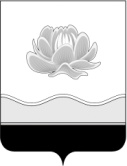 Российская ФедерацияКемеровская областьМысковский городской округСовет народных депутатов Мысковского городского округа(шестой созыв)Р Е Ш Е Н И Еот 20 февраля 2019г. № 5-нОб утверждении годовой ставки арендной платы за 1 кв.м недвижимого имущества, находящегося в муниципальной собственности Мысковского городского округа, на 2019 годПринятоСоветом народных депутатовМысковского городского округа19 февраля 2019 годаВ соответствии с Федеральным законом от 06.10.2003 № 131-ФЗ «Об общих принципах организации местного самоуправления в Российской Федерации», статьей 1 Федерального закона от 29.11.2018 № 459-ФЗ «О федеральном бюджете на 2019 год и на плановый период 2020 и 2021 годов», руководствуясь статьей 32 Устава Мысковского городского округа, подпунктом 5.8.12 пункта 5.8  Положения об управлении и распоряжении муниципальным имуществом Мысковского городского округа, утвержденного решением Мысковского городского Совета народных депутатов от 19.05.2011 № 22-н, Совет народных депутатов Мысковского городского округа р е ш и л:   Утвердить годовую ставку арендной платы за 1 кв.м недвижимого имущества, находящегося в муниципальной собственности Мысковского городского округа, на 2019 год в размере 2749,70 рублей (без учета НДС).Настоящее решение направить главе Мысковского городского округа для подписания и опубликования (обнародования) в установленном порядке. Настоящее решение вступает в силу со дня, следующего за днем его официального опубликования, и распространяет свое действие на правоотношения, возникшие с 01.01.2019 года.4. Контроль за исполнением настоящего решения возложить на комитет Совета народных депутатов Мысковского городского округа по развитию экономики, бюджету, налогам и финансам (А.М. Кульчицкий).Председатель Совета народных депутатовМысковского городского округа					           Е.В. ТимофеевГлава Мысковского городского округа		                	               Д.Л. Иванов